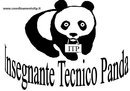 2 * INCONTRO Dibattito - ConfrontoITP CalabriaComitato Spontaneo Insegnanti Tecnico PraticiGruppo Facebook ‘ Io sto con gli IPT’  SABATO 04 AGOSTO 2012 ORE 10.00presso la Sala della Casa della Caritànei pressi di Piazza San Rocco a Scilla (RC)Si affronteranno le seguenti tematiche:       Problematiche della categoria: Comma 81- Ufficio Tecnico        Spending review e conseguenze per gli ITPDocumento Docenti di laboratorio – 25/06/2012 Con l’occasione si auspica di incontrare i colleghi calabresi in servizio in altre regioni ed in vacanza in Calabria. Info: 3406006581 – 3201742558coordinamentoitp@groups.facebook.comredazione@itpscuola.it